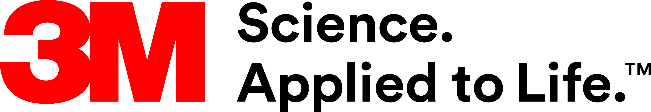 Presse-Information3M Energie-Akademie online gestartetGeballtes Fachwissen für Monteure und IngenieureFachwissen aus der Praxis für die Praxis: Die neue 3M Energie-Akademie bietet ein Online-Seminarangebot, das sich gezielt an Elektroinstallateure, Ingenieure und Projektmanager richtet. Zum Start stehen fünf Weiterbildungsmodule zur Wahl, das Programm wird permanent erweitert. Die Fortbildungsplattform wurde gegründet, um der Nachfrage nach konzentriertem Fachwissen zu verschiedenen Themen der Elektroinstallation gerecht zu werden. Nach einer einmaligen Registrierung stehen die Programme – sowohl als Live-Webinare als auch jederzeit on demand abrufbar – komplett kostenfrei zur Verfügung. Die Teilnehmer können somit zeitlich flexibel das Seminarangebot nutzen.Fünf Module zum StartDie fünf Module, mit denen die 3M Energie-Akademie startet, beschäftigen sich mit gängigen Themen der täglichen Elektroinstallation – von Normen und Vorgaben zu Klebebändern über die Kabelmantelreparatur bis hin zur Kabelortung und Markierung. Das Angebot richtet sich an Einsteiger ebenso wie an erfahrene Nutzer. In den verschiedenen Trainings erfahren die Teilnehmer unter anderem, wie sie Kabelmantelschäden beurteilen können und eine fachgerechte Kabelmantelreparatur vor Ort durchführen können.Fachwissen rund um ElektroisolierbänderIn einem weiteren Training geht es um Faktoren, die ein normgerechtes Elektroisolierband ausmachen, und was sich hinter Begrifflichkeiten wie Spannungsfestigkeit, Bruchdehnung oder Rückstellkraft verbirgt. In einer anderen Schulung erfahren die Teilnehmer, wozu Leitungsdetektion wichtig ist, welche unterschiedlichen Verbindungsmethoden es gibt und wie das Arbeiten mit einem Ortungsgerät konkret aussieht.Trainingsangebot wächst kontinuerlichZu den ersten fünf Modulen sollen laufend weitere Trainingsangebote hinzukommen. Die registrierten Teilnehmer können zudem eigene Ideen und Wünsche einbringen, um das Angebot der 3M Energie-Akademie kontinuierlich auszubauen.Weitere Informationen unter www.3M.de/3MEnergieAkademieNeuss, den 3. Dezember 2020Zeichen mit Leerzeichen: 2.035Über 3MDer Multitechnologiekonzern 3M wurde 1902 in Minnesota, USA, gegründet und zählt heute zu den innovativsten Unternehmen weltweit. 3M ist mit 96.000 Mitarbeitern in über 190 Ländern vertreten und erzielte 2019 einen Umsatz von 32 Mrd. US-Dollar. Grundlage für seine Innovationskraft ist die vielfältige Nutzung von 51 eigenen Technologieplattformen. Heute umfasst das Portfolio mehr als 55.000 verschiedene Produkte für fast jeden Lebensbereich. 3M hält über 25.000 Patente und macht rund ein Drittel seines Umsatzes mit Produkten, die seit weniger als fünf Jahren auf dem Markt sind. Bildunterschriften: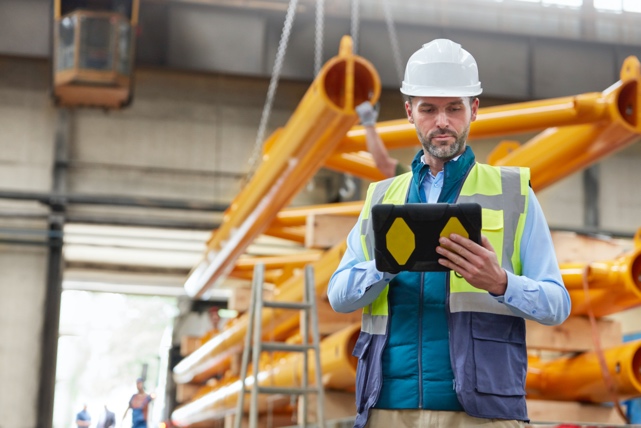 3M Energie-Akademie.jpg: Konzentriertes Fachwissen für Monteure und Ingenieure macht die 3M Energie-Akademie verfügbar. Foto: 3M/ Getty Images/906503062

Nutzung des Bildmaterials ausschließlich in einem dem Text entsprechenden Bezug mit Nennung der vollständigen Quellenangaben.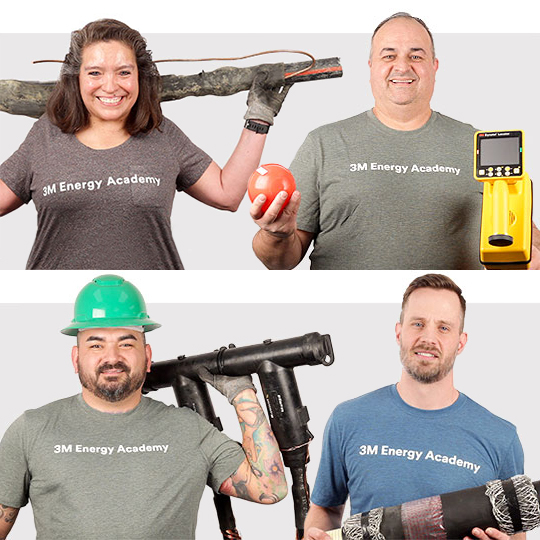 3M Energie-Akademie Collage.jpg: Gezielt an Praktiker richten sich die Onlineangebote der 3M Energie-Akademie. Foto: 3MPresse-Kontakt 	Oliver Schönfeld, Tel.: +49 2534 645-8877	E-Mail: os@schoenfeld-pr.de	3M Deutschland GmbH	Carl-Schurz-Str. 1	41453 Neuss	+49 2131 14-0Kunden-Kontakt 3M	Myrjam Ladenthin, Tel.: +49 2131 14-3315	E Mail: mladenthin@3M.com	Deutschland	www.3M.de	www.3M.de/presse	https://twitter.com/3MDeutschland	https://www.facebook.com/3MDeutschland	Österreich		www.3M.com/at	https://www.3maustria.at/3M/de_AT/pressroom-alp/	https://twitter.com/3MAustria	https://www.facebook.com/3MAustria	Schweiz		www.3M.com/ch
                                             https://www.3mschweiz.ch/3M/de_CH/pressroom-alp/  
	https://twitter.com/3MSchweiz	https://www.facebook.com/3MSchweiz